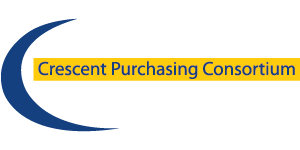 TRAINING REGISTRATION FORMContact Name: Email Address: Email Address: Job Title:  Contact Name: Email Address: Email Address: Job Title: Institution Name: Institution Name: Institution Name: Institution Name: Car Parking Space Required:  YES / NOHow Many Car Parking Spaces:Any Special Dietary Requirements:  Any Special Dietary Requirements:  Any Special Dietary Requirements:  Please Provide Purchase Order No: Please Provide Purchase Order No: Accounts Email Address:  Accounts Email Address:  